SPECIAL MEETINGOCTOBER 31, 2019Three (3) Public Hearings and a Special Meeting of the Town Board of the Town of Hampton, County of Washington and the State of New York was held at the Town Hall, 2629 State Route 22A, Hampton, New York on the 31st day of October 2019.PRESENT:    David K. O’Brien------------Supervisor 	           Tamme Taran----------------Councilwoman-came at 7:12pm                       Donald Sady-----------------Councilman 	           Andrea Sweeney------------Councilwoman	           Roger Weeden---------------Councilman                        Rebecca Jones---------------Town Clerk   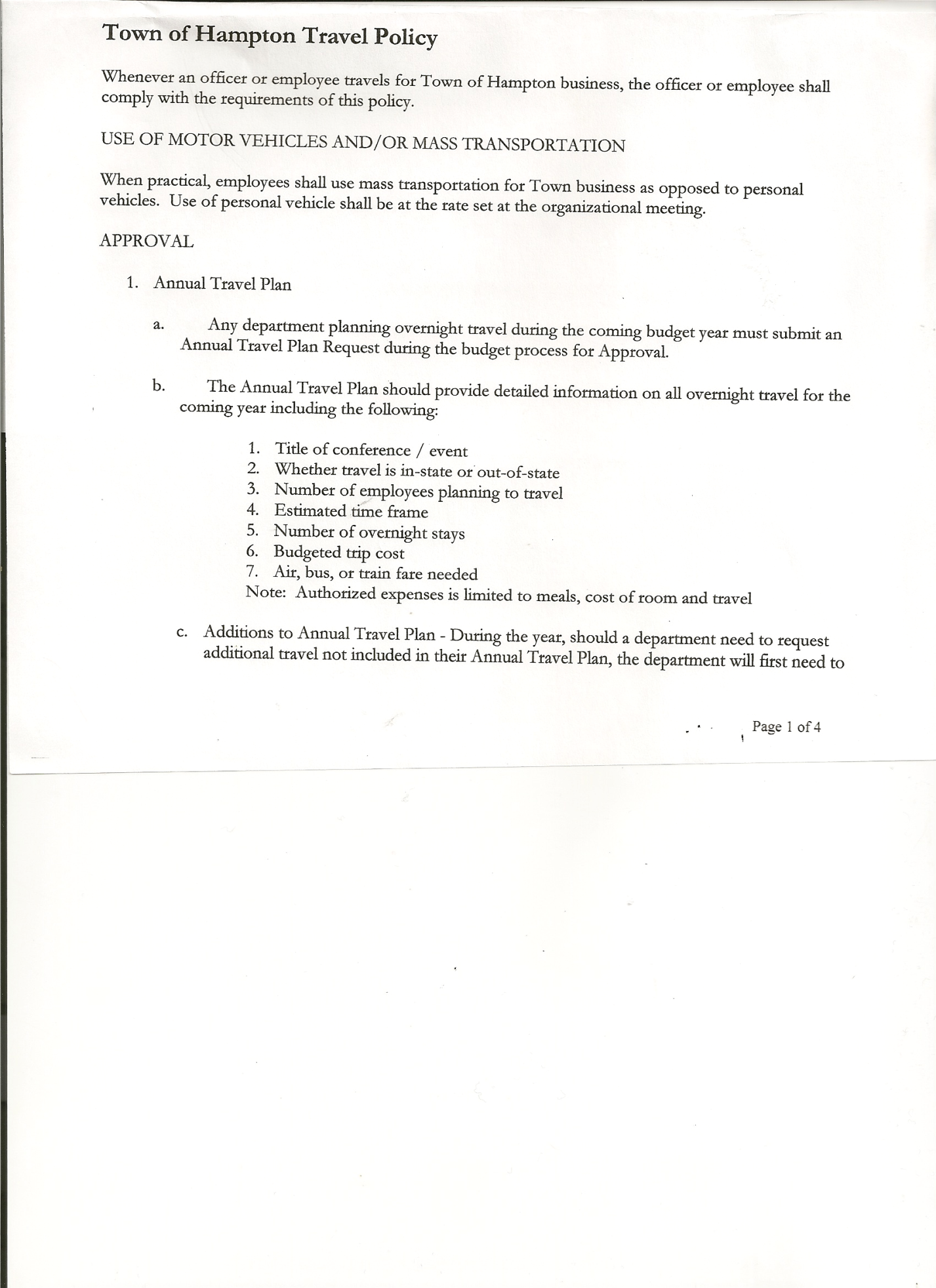 	           Camilla Shaw----------------Tax Collector/Deputy Town Clerk  	           Herbert Sady, Jr.-------------Highway Superintendent	           Kim Perry---------------------Budget Officer/BookkeeperPlanning Board Member(s): Steve Fernett and Matthew PrattAlso present:  Matthew Sears, Hampton Fire Company Chief; Kenneth Peterson, Artie Pratt and Leonard ReedThe FIRST Public Hearing was called to order by Supervisor O’Brien at 7:00pmTown Clerk Jones read the Legal Notice of Public Hearing (copy attached), which was published in the Manchester Newspapers, to discuss the proposed contract with Hampton Fire Protection District 1.Contract has an increase of $832.00 ($41,616.00 in 2019) for a total of $42,448.00 for 2020.All persons desiring to be heard, having been heard, the Public Hearing was closed at 7:01pm.The SECOND Public Hearing was called to order by Supervisor O’Brien at 7:05pmTown Clerk Jones read the Legal Notice of Public Hearing (copy attached), which was published in the Manchester Newspapers, to discuss the proposed contract with Hampton Fire Protection District 2.Contract has an increase of $2244.00 ($7,756.00 in 2019) for a total of $10,000.00 for 2020.All persons desiring to be heard, having been heard, the Public Hearing was closed at 7:06pm.The THIRD Public Hearing was called to order by Supervisor O’Brien at 7:11pmTown Clerk Jones read the Legal Notice of Public Hearing (copy attached), which was published in the Manchester Newspapers, for the Preliminary Budget for 2020.Steve Fernett asked about the State programs for the Highway.  Supervisor O’Brien explained that there are two state funded programs in jeopardy of being lost. (PAVE NY and the Emergency Winter Road Fund).All persons desiring to be heard, having been heard, the Public Hearing was closed at 7:20pm.TOWN BOARD MEETINGOCTOBER 31, 2019       PAGE 2SPECIAL MEETINGThe Special Meeting was called to order by Supervisor O’Brien at 7:20pm, followed by the Pledge of Allegiance. Location of Fire Exits were given.  Quorum of board members present.RESOLUTION NO. 106-2019APPROVAL OF THE 2020 BUDGETOn a motion of Councilman Weeden, seconded by Councilwoman Sweeney, the following resolution was ADOPTED:               BY ROLL CALL VOTE:	Supervisor O’Brien		AYE					Councilwoman Taran		AYE					Councilman Sady		AYE					Councilwoman Sweeney	AYE					Councilman Weeden		AYERESOLVED, that the 2020 Town Budget for the Town of Hampton is adopted.RESOLUTION NO. 107-2019HAMPTON FIRE DISTRICT #1On a motion of Councilwoman Taran, seconded by Councilman Sady, the following resolution was ADOPTED         		    Ayes     5    O’Brien, Taran, Sady, Weeden, Sweeney                                                    Nays     0RESOLVED, to approve Hampton Fire District #1 Contract for 2020 in the amount of$42,448.00.RESOLUTION NO. 108-2019HAMPTON FIRE DISTRICT #2On a motion of Councilwoman Taran, seconded by Councilman Sady, the following resolution was ADOPTED         		    Ayes     5    O’Brien, Taran, Sady, Weeden, Sweeney                                                    Nays     0RESOLVED, to approve Hampton Fire District #2 Contract for 2020 in the amount of$10,000.00.Suggestion was made to consider combining Fire District #1 and #2 in the future.Supervisor O’Brien noted that there is no requirement for Roll Call Votes.  Following a brief discussion the following Resolution was introduced.RESOLUTION NO. 109 -2019ROLL CALL VOTESOn a motion of Councilman Sady, seconded by Councilwoman Taran, the following resolution was ADOPTED         Ayes     5    O’Brien, Taran, Sady, Weeden, Sweeney                                   Nays     0RESOLVED, to continue doing Roll Call Votes on money matters.PUBLIC COMMENTS/COUNCIL COMMENTSLenny Reed asked if the Sand and Salt was put up for the winter yet.  Highway Superintendent Herb Sady replied that the salt was set, but working on getting the sand. Herb also noted that the paperwork for the CHIPS money is done and sent in.On a motion of Councilman Sady, seconded by Councilman Weeden, the meeting adjourned at 7:35pm.   All in favor Aye.Respectfully submitted,Rebecca S. Jones, RMC/Town Clerk